Mentee Name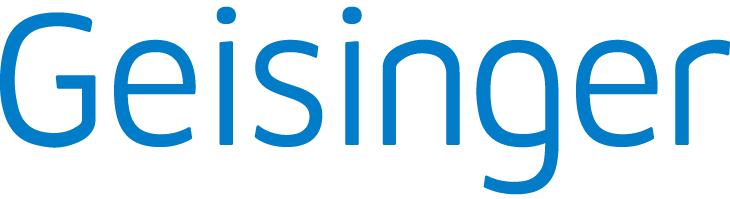 Committee Members' NamesDate of Committee Meeting(Please attach any relevant reports/documents)I. Progress since last progress report:II. Next steps (both short and long term):III. Challenges to achieving goals:IV. Other commentsSignatures - Committee MembersSignatures - Committee MembersNameSignature/DateSignatures – Chair/MenteeSignatures – Chair/MenteeCommittee Chair NameSignature/DateMentee NameSignature/Date